            ГКОУ<<Плоскошская школа-интернат>>       Сценарий игровой программы <<Зимние забавы>>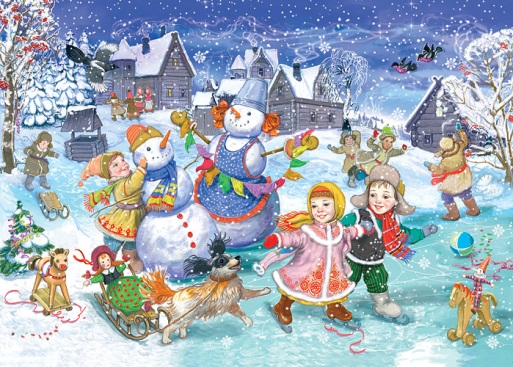                                                                                                       Поджарова А.В.                                        п.Плоскошь                                           2017 годЦели: Развивать физические качества: быстроту, ловкость, меткость, прыгучесть.Развивать и совершенствовать навыки игровой деятельности.                                               Ход мероприятия:1 ведущий:  «Веселись, честной народ! Праздник нынче у ворот!»2 ведущий: «А какой же нынче праздник? Пасха, или Новый год?»1 ведущий: «Ну, ты Филя-Простофиля, в календарь давно смотрел?»2 ведущий: «Ну, смотрел…но что-то в нем я ничего не разглядел!»1 ведущий: «Ребята, а может быть вы скажете, какой сегодня праздник?»Ответы детей.2 ведущий: «Правильно! Зимние забавы. Нынче праздник на дворе, вот так праздник детворе! Повод есть повеселиться, пошалить и порезвиться!»1 ведущий: «Дорогие ребята! Мы не зря решили начать нашу игровую программу таким вот способом: шутками – прибаутками. Ведь сегодня такой замечательный праздник и мы с вами отправимся в игровой мир, мир веселый и увлекательный!»                                             « Меткий стрелок»На расстоянии 2-х метров ставят «цель». Задача игрока с завязанными глазами попасть в неё.                                               « Огородник»Чертят круг радиусом 5 метров. В центр круга кладут какие-нибудь вещи( морковки). Выбирается « огородник». Он встает к «морковкам» и начинает их охранять. Он не может выходить за предел круга. Задача зайцев подобраться к «морковке» и унести ее из круга.                                             «Волк и козлята»Линиями отделяют «дом волка» и «дом козлят». Между этими домами должна быть свободная территория- «поляна». Выбирают волка, он ложится спать. Постепенно просыпается, но тот момент, когда он бросается ловить козлят, должен быть неожиданным. Игра заканчивается, когда волк переловит всех козлят.                                      «Бег с переменой направления» Чертят две параллельные линии на большом расстоянии друг от друга. Сначала игроки стоят в середине. Судья дает свисток  и они начинают бежать к линиям. По свистку судьи они меняют направление движения. Цель судьи- не дать игрокам добежать до линии и пересечь их.                                                          «Загадки»- Добрый он и строгийБородою весь зарос,К нам спешит сейчас на праздник,Кто же это? (Дед Мороз)- Не огонь, а жжется?(мороз)- Кто наткал полотнаОт дороги до окна?(снег)- Запорошила дорожки,Разукрасила окошки,Радость детям подарилаИ на санках прокатила.(зима)- Что в лесу за казакиНадели беленькие колпаки?(пни в снегу)- Косоглазый, маленький,В белой шубе, в валенках.(заяц)- Встал он прямо у дорожки:Не идут от страха ножки.И мычит бедняга: «Му!Шаг я сделать не могу!»(бычок)- Хожу в пушистой шубке,Живу в густом лесу.В дупле на старом дубеОрешки я грызу!(белка)- Берегись, болезнь любая:Грипп, ангина и бронхит.Всех на бой вас вызываетСлавный доктор…(Айболит)- Утром мы во двор идем -Листья сыплются дождем,Под ногами шелестятИ летят, летят, летят…(Осень)- Шар воздушный золотойНад рекой остановился,Покачался над водой,А потом за лесом скрылся.(солнце)- Над бабушкиной избушкойВисит хлеба краюшка.Собаки на нее воют,А достать не могут.(луна)1ведущий: «Вот и подошел к концу наш праздник! Но мы надеемся на скорую встречу! Всего доброго, ребята!                                 Список используемых источников:http://portal-mega.ru http://nsportal.ru/shkola